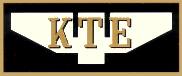 KÖZLEKEDÉSTUDOMÁNYI EGYESÜLET®Fotópályázat 2022 – Pályázati kiírásBeküldési határidő: 2022. szeptember 23.A Közlekedéstudományi Egyesület fotópályázatot hirdet a közlekedési szakterület képi megjelenítésének erősítésére. A pályázat célja ápolni azt a hagyományt, amelyben a közlekedési szakma képekben is láthatóvá válik, továbbá a fotóarchívum bővítése, a készülő szakmai kiadványok megfelelő minőségű és mennyiségű képanyaggal való ellátása. A pályázat során olyan fényképeket várnak a szervezők, amelyek a közlekedéshez, a közlekedés mindennapjaihoz kapcsolódnak. 2022-ben két kategóriában lehet pályázni, melyekre digitális fényképezőgéppel vagy mobil telefonnal készített felvételek küldhetők be. Pályázati kategóriák Közutak, vasutak, légi- és vízi közlekedésA természet, a légi- és vízi közlekedés, az út, a vasút és a pihenőhelyek kapcsolata. A létesítmények önálló esztétikája és harmóniája a környezettel. Egy pályázó legfeljebb 4 képpel pályázhat ebben a kategóriában. Műtárgyak A természet és a műtárgyak kapcsolata. A létesítmények önálló esztétikája és harmóniája a környezettel. Egy pályázó legfeljebb 4 képpel pályázhat ebben a kategóriában. Pályázati feltételekA fotópályázaton bárki részt vehet, kivéve a hivatásos fotósokat.Pályázni kizárólag olyan fotóval lehet, amely más fotópályázaton nem került benyújtásra, illetve nem ért el eredményt.A képeknek a következő fájlnevet kell adni: _kép sorszáma_VezetéknévKeresztnév_kép címe.jpgPéldául: A01_KissAladár_Híd.jpg, B03_Kovács Lajos_Út.jpgA pályázatra elfogadott fotók az V. Magyar Közlekedési Konferencián kerülnek bemutatásra.A pályázat beérkezésének határideje: 2022. szeptember 23.Zsűrizés: 2022. szeptember 30-igÉrtesítés: 2022. októberber 3-igDíjátadó: 2022. október 11. Díjátadó helye: Hotel Eger & Park (Eger, 3300 Eger, Szálloda út 1-3.)A pályázónak a fényképet/fényképeket a kitöltött pályázati adatlappal együtt e-mailen kell eljuttatnia a beküldési határidőig (kecskemeti.ivett@kozut.hu, Tárgy: Fotópályázat).A pályázónak pályázati adatlapot kell kitöltenie, amin a beküldött képeket összesíti. Az adatlap a pályázati kiírás végén található. Azok a pályázatok, amelyekhez nincs csatolva a kitöltött adatlap vagy olvashatatlanul, illetve hiányosan került kitöltésre nem kerülnek elbírálásra.A pályázaton digitális fényképezőgéppel, vagy mobil telefonnal készített, illetve filmről vagy diáról digitalizált színes és monochróm fotókkal lehet részt venni az alábbiak szerint:A képeket csak JPEG formátumban (hosszabbik oldal 1920 pixel méretben) lehet beküldeni. A kép mérete nem haladhatja meg a 2 Mb-t. A későbbiekben díjazott képek sRGB színprofilban elkészített JPEG fájl, maximális minőség (Adobe Photoshop jpeg 10-nek megfelelő tömörítés ajánlott), amelynek felbontása megegyezik az eredeti fájl (pl. RAW) felbontásával, maximum a vágás méretével csökkenhet.Az elküldött kép maximálisan megengedhető vágása az eredeti formátum képpontjainak 50%-a. Amennyiben a vágás nagyobb mértékű, akkor azonnali kizárásra kerül a pályázatról!A kép feldolgozása során a korrekció a következő digitális módosításokból állhat: szintek (levels), gradációs görbék (curves), színegyensúly (color balance), színezet/telítettség (hue/saturation) és fényerő/kontraszt (brightness/contrast), árnyékok/csúcsfények (shadow/highlight).Képelemek eltávolítása vagy hozzáadása nem megengedett, viszont lehetőség van az eredeti kép készítése közben keletkezett technikai hibák eltávolítására: karc, vegyszerfolt, a fényérzékelőre tapadt por. Engedélyezett a kép megvágása, zavaró elemek levágása és a kép orientációjának megváltoztatása. Engedélyezett továbbá a felvételek fekete-fehérré alakítása, valamint az analóg felvételeknél a szkennelési/digitalizálási hibák (karcolás, porszem) eltávolítása.Bármilyen oldalméretű-arányos kép feltölthető, de törekedjen a pályázó a szabványos oldalméretek betartására 1:1, 1:1.5, 1:2, 1:3, 3:2, 4:3, 5:4, A pályázaton nem vehetnek részt olyan képek, amelyek dátummal vagy egyéb – a készítő kilétére utaló – felirattal vannak ellátva. Nem lehet pályázni filmből kimásolt, úgynevezett digitális pillanatképpel. Pályázni kizárólag olyan fotókkal lehet, amelyeknek egyedüli és kizárólagos szerzője a pályázó, továbbá nem sértik harmadik személyek személyhez fűződő vagy szerzői jogait. Amennyiben a beadott fotók mégis megsértik más személyek szerzői vagy egyéb személyhez fűződő jogait, akkor az abból fakadó bármilyen igény tekintetében a pályázó teljes jogi felelősséggel tartozik és köteles a Közlekedéstudományi Egyesületet jogi igény érvényesítése alól mentesíteni.A filmről vagy diáról digitalizált fotók a digitális fényképezőgéppel, mobil telefonnal készült felvételekkel együtt kerülnek elbírálásra.A pályázók aktuális ranglistája az intraneten figyelemmel kísérhető.Amennyiben a zsűri meggyőződik arról, hogy olyan kép került nevezésre, amely a fenti szabályok bármelyikét megszegi, úgy az érintett képet kizárja a pályázatból.Pályázati információ:Név: Szerencsi GáborTel: 1/819-9676E-mail: szerencsi.gabor@kozut.huA pályázat értékelése és díjazásaA pályázatot Közlekedéstudományi Egyesület tagjaiból álló 3 fős zsűri két fordulós (első forduló igen-nem, második forduló 1-10-ig pontozás) zárt zsűrizés alatt dönt a díjakról. Zsűri: dr. Tóth JánosHolnapy LászlóSzerencsi GáborA zsűri a beküldött nevezési lapon megjelöli a pályázatokat, hogy zsűrizésre elfogadja (Elfogadva: E,), díjazza (Díjazva: D) vagy nem megfelelőség esetén a pályázatból kizárja (Nem került elfogadásra: -). Az eredményekről, illetve pontszámokról a Közlekedéstudományi Egyesület honlapján (www.ktenet.hu) adunk tájékoztatást az eredményhirdetést követően.Az eredményhirdetés díjai:Mindkét kategóriában a legjobb három pályázó oklevelet és vásárlási utalványt kap (az I. helyezett 50.000 Ft, a II. helyezett 30.000 Ft, a III. helyezett 20.000 Ft értékben).A zsűri fenntartja a jogot, hogy nem megfelelő számú vagy minőségű pályázat esetén kategóriákat ne értékeljen vagy több kategóriát összevontan értékeljen, esetleg további különdíjakat ítéljen meg.A zsűri döntése végleges, az ellen fellebbezési lehetőséggel nem lehet élni.A pályázaton való részvétellel a készítő a beküldött pályázati anyag határozatlan idejű, korlátlan és kizárólagos felhasználási jogait a Közlekedéstudományi Egyesület részére átruházza, amely magában foglalja a szerzői jogról szóló 1999. évi LXXVI. törvény (a továbbiakban: Szjtv.) 46. § szerinti harmadik személyre átruházhatóság jogát, valamint a 47. § szerinti – a mű átdolgozhatóságához és a mű többszörözéséhez való felhasználási jogosultságot is. A mű többszörözése magában foglalja a mű kép- vagy hangfelvételen rögzítését, illetve számítógéppel vagy elektronikus adathordozóra való másolását is, valamint az előzőekben felsorolt jogosítványokat is magában foglaló többszörözés jogának harmadik személy részére történő átengedését. A pályázó, illetve törvényes képviselője a pályamű beküldésével hozzájárul ahhoz, hogy alkotása szakmai kiadványokban, oktatásokon vagy a Közlekedéstudományi Egyesület nyilvános felületein szerepeljen vagy felhasználásra kerülhessen.A pályázati adatlap a 4-5. oldalon található.PÁLYÁZATI ADATLAPA pályázónak egy pályázati adatlapot kell kitöltenie, amin a beküldött képeket összesíti.Azok a pályázatok, amelyek adatlapja olvashatatlanul, illetve hiányosan került kitöltésre, nem kerülnek elbírálásra.A pályázó neve: 	A pályázó postacíme: 	A pályázó telefonszáma: 	A pályázó e-mail címe:	A pályázó munkahelye: 	Pályázóként kijelentem, hogy a pályázatra benyújtott kép(ek) korábbi fotópályázaton nem kerültek benyújtásra, valamint más fotópályázaton nem ért(ek) el eredményt.A pályázaton való részvétellel a beküldött pályázati anyag határozatlan idejű, korlátlan és kizárólagos felhasználási jogait a Közlekedéstudományi Egyesület részére átruházom, amely magában foglalja a szerzői jogról szóló 1999. évi LXXVI. törvény (a továbbiakban: Szjtv.) 46. § szerinti harmadik személyre átruházhatóság jogát, valamint a 47. § szerinti – a mű átdolgozhatóságához és a mű többszörözéséhez való felhasználási jogosultságot is. A mű többszörözése magában foglalja a mű kép- vagy hangfelvételen rögzítését, illetve számítógéppel vagy elektronikus adathordozóra való másolását is, valamint az előzőekben felsorolt jogosítványokat is magában foglaló többszörözés jogának harmadik személy részére történő átengedését. Hozzájárulok ahhoz, hogy alkotásaim a Közlekedéstudományi Egyesület szakmai kiadványaiban, oktatásokon vagy a Közlekedéstudományi Egyesület nyilvános felületein szerepeljen, illetve felhasználásra kerülhessen.A zsűri pártatlanságában megbízom és döntését elfogadom.Dátum:a pályázó aláírásaA)	Közutak, vasutak, légi- és vízi közlekedés kategóriaMűtárgyak kategóriaUNGARISCHERVERKEHRSWISSENSCHAFTLICHER VEREINHUNGARIANSCIENTIFIC ASSOCIATIONFOR TRANSPORTASSOCIATION SCIENTIFIQUEHONGROISE POURLES TRANSPORTSKép sorszáma*(a fájlnévben kérjük feltüntetni)A pályamű címeA felvétel készítésének helye és idejeZsűri döntése (E;D;-)A01A02A03A04Kép sorszáma*(a fájlnévben kérjük feltüntetni)A pályamű címeA felvétel készítésének helye és idejeZsűri döntése (E;D;-)B01B02B03B04